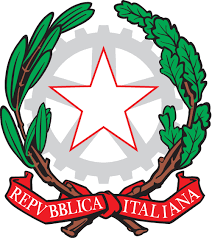 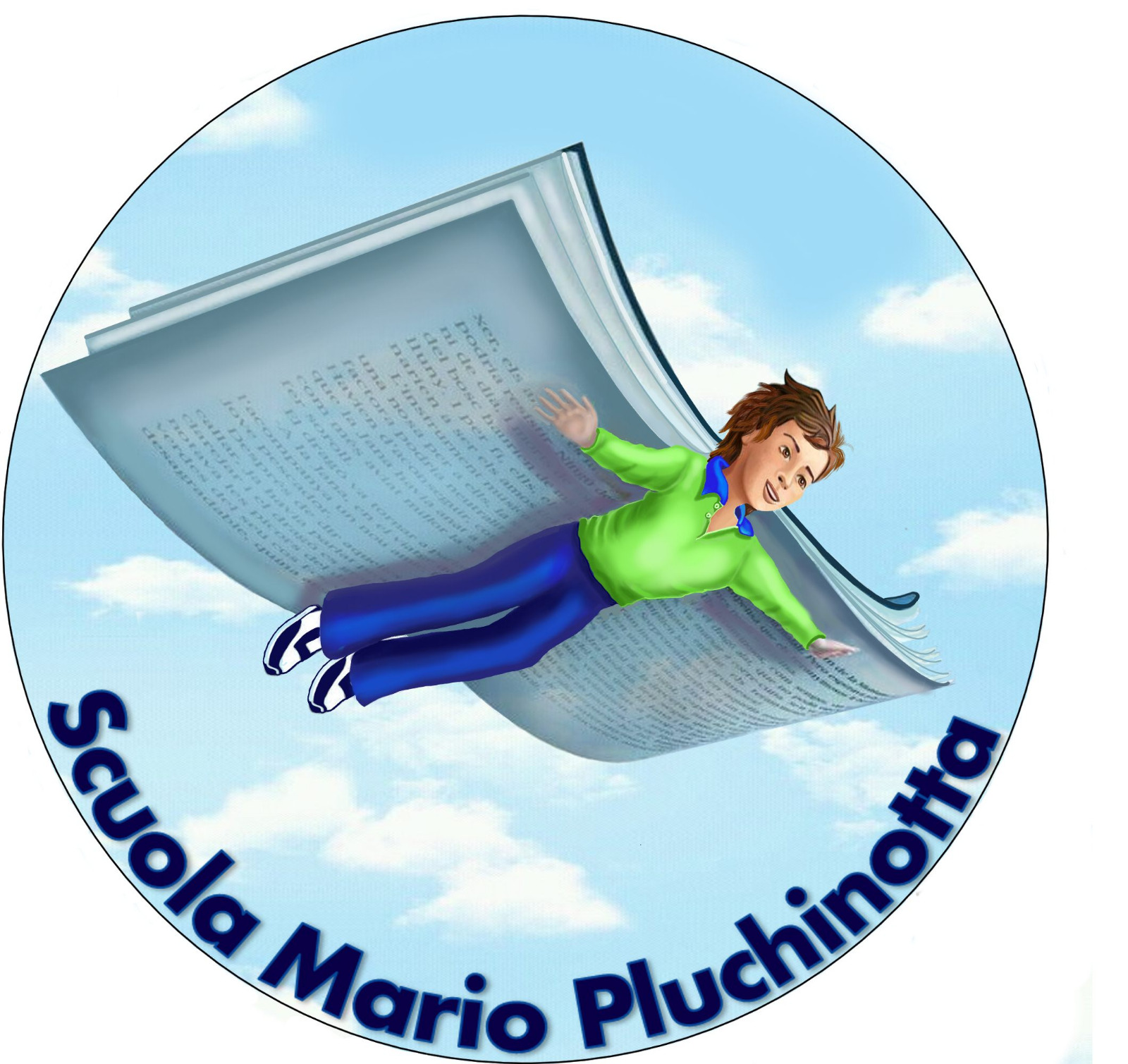 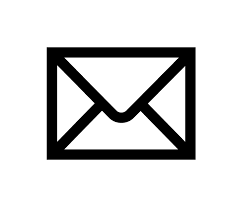 Modulo di autorizzazione all’uso del proprio dispositivo (BYOD)GENITORIIl / La sottoscritto/a _________________________________________________genitore dell’alunno/a________________________________________________frequentante la classe ________________________________________________DICHIARAdi essere al corrente che, in ambito scolastico, i Docenti possono introdurre, a fianco degli strumenti e dei materiali didattici in uso a scuola, l’utilizzo di applicazioni, contenuti e servizi fruibili in locale e sul Web tramite dispositivi elettronici (device) personali degli alunni;di collaborare con i Docenti nel responsabilizzare i ragazzi  sulle modalità di accesso a Internet e sulle regole a cui attenersi;che durante la permanenza a scuola del dispositivo il proprio figlio sarà responsabile della sua custodia e del suo uso corretto, secondo le regole e le disposizioni concordate con gli insegnanti. AUTORIZZA IL/LA PROPRIO/A FIGLIO/A a portare a scuola il proprio dispositivo (specificare) _______________________________che sarà usato dallo studente a scuola, in modo individuale o in gruppo,  durante la disciplina_________________________________________ per attività ed esperienze di apprendimento che richiedono l’utilizzo del Web, quali lo scambio e la produzione di materiali condivisi, con la guida e la supervisione del Docente.Data  ______________                                   Firma del Genitore________________                           